1070305 收成囉~北中田野教室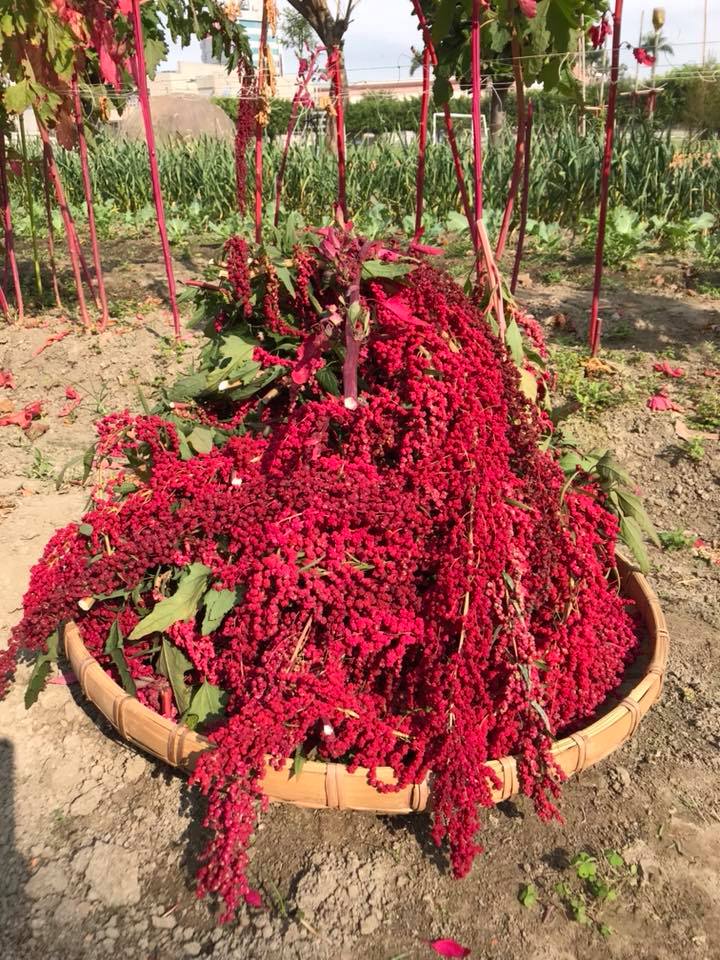 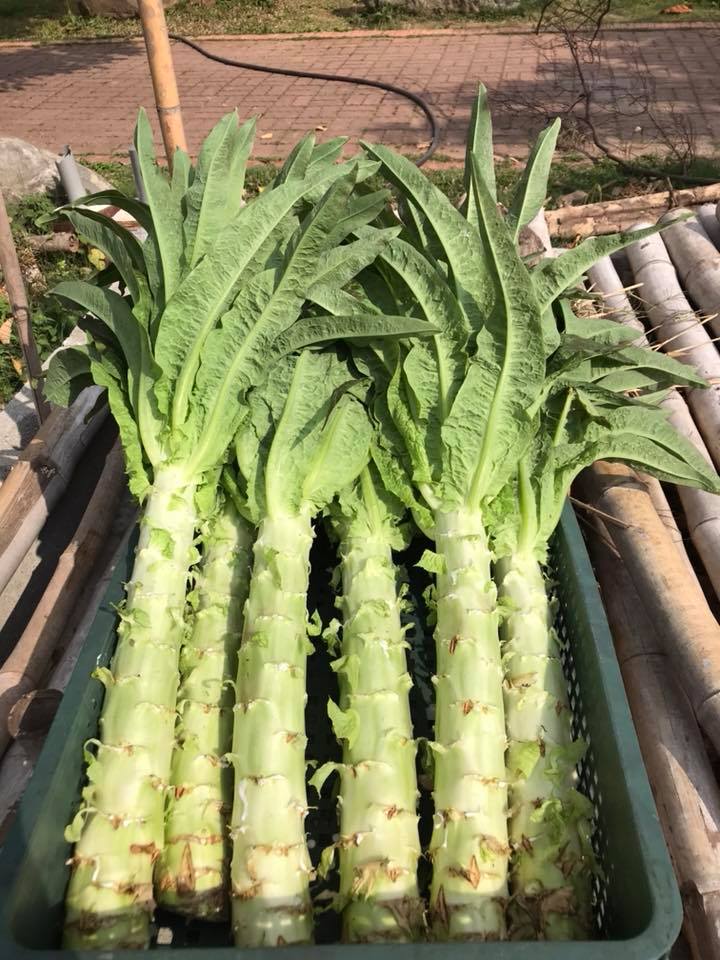 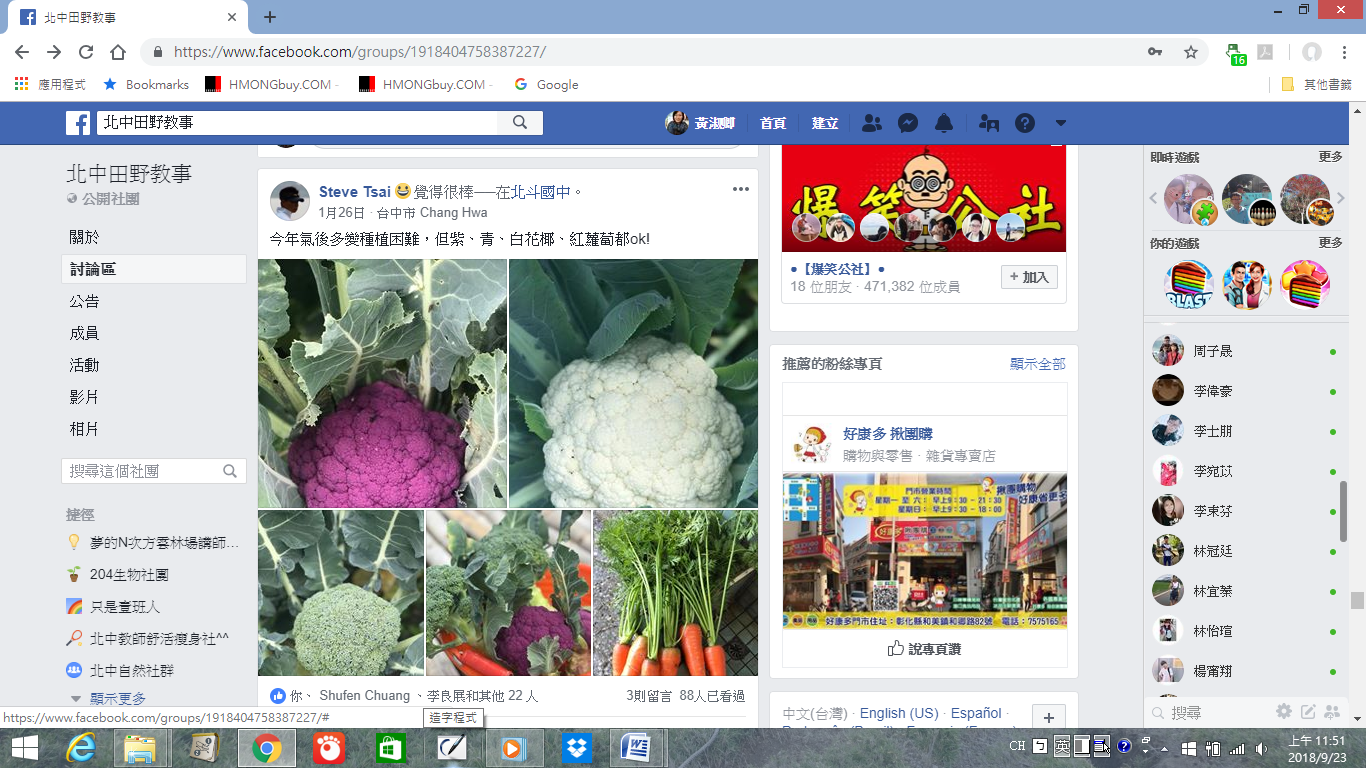 